ประกาศตรวจคนเข้าเมืองจังหวัดเลยเรื่อง  ประกาศผู้ชนะการเสนอราคา จัดซื้อวัสดุเชื้อเพลิง ประจำเดือน ตุลาคม 2566ตรวจคนเข้าเมืองจังหวัดเลย โดยวิธีเฉพาะเจาะจง .............................................................                  ตามที่ ตรวจคนเข้าเมืองจังหวัดเลย ได้ดำเนินการจัดซื้อน้ำมันเชื้อเพลิง ประจำเดือน ตุลาคม 2566 ของตรวจคนเข้าเมืองจังหวัดเลย โดยวิธีเฉพาะเจาะจง นั้น                    การจัดซื้อน้ำมันเชื้อเพลิง ของ ตรวจคนเข้าเมืองจังหวัดเลย ผู้ได้รับการคัดเลือก ได้แก่            ห้างหุ้นส่วนจำกัด เชียงอินท์ (สำนักงานใหญ่) โดยเสนอราคาเป็นเงินทั้งสิ้น 47,700 บาท (สี่หมื่นเจ็ดพันเจ็ดร้อย-บาทถ้วน) รวมภาษีมูลค่าเพิ่มและภาษีอื่น ค่าขนส่ง ค่าจดทะเบียน และค่าใช้จ่ายอื่น ๆ ทั้งปวง             ประกาศ ณ วันที่  29  กันยายน  พ.ศ.2566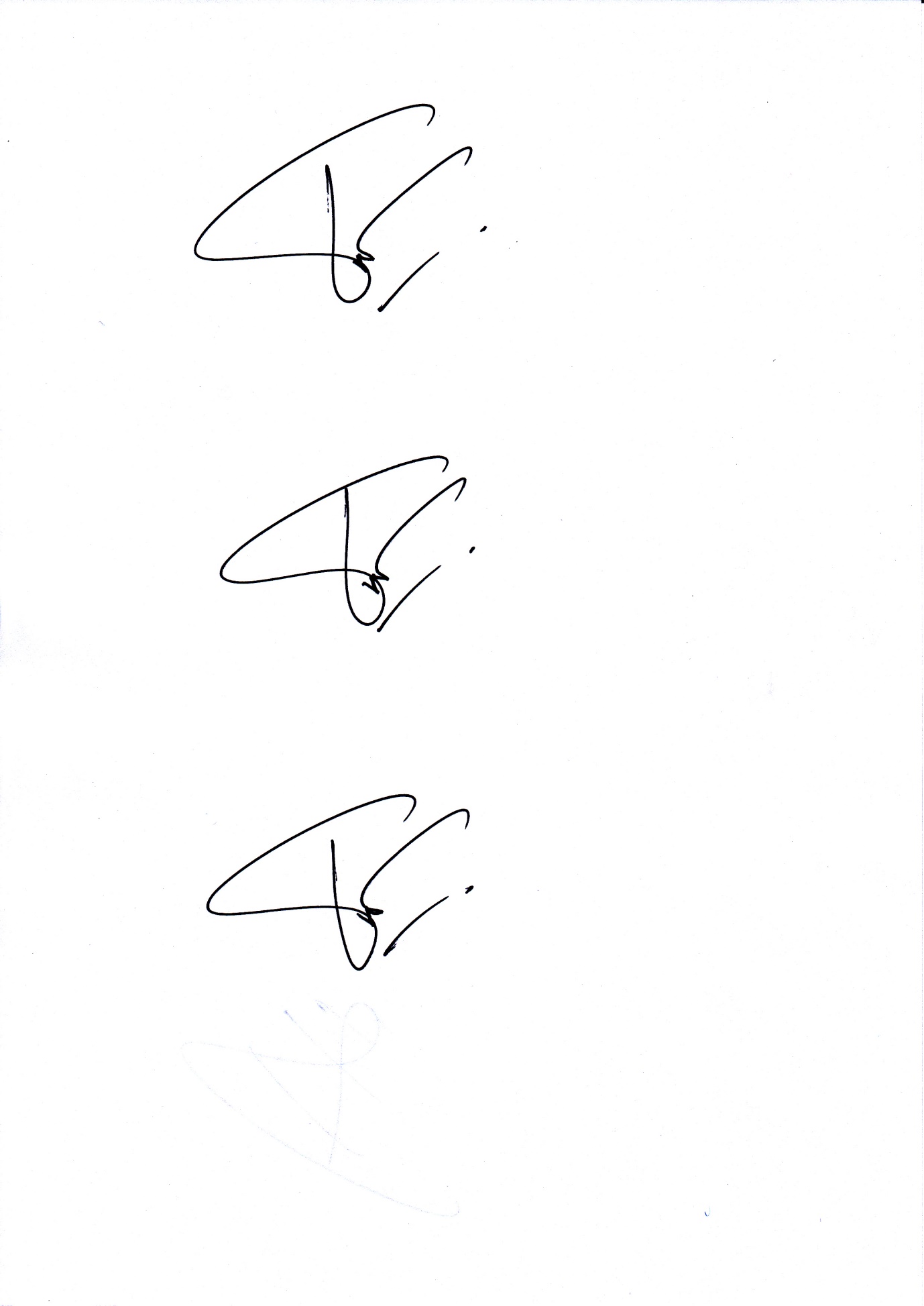                         พันตำรวจเอก				         (ชนะพณ  สุวรรณศรีนนท์)                                 ผู้กำกับการตรวจคนเข้าเมืองจังหวัดเลย                                                          กองบังคับการตรวจคนเข้าเมือง ๔